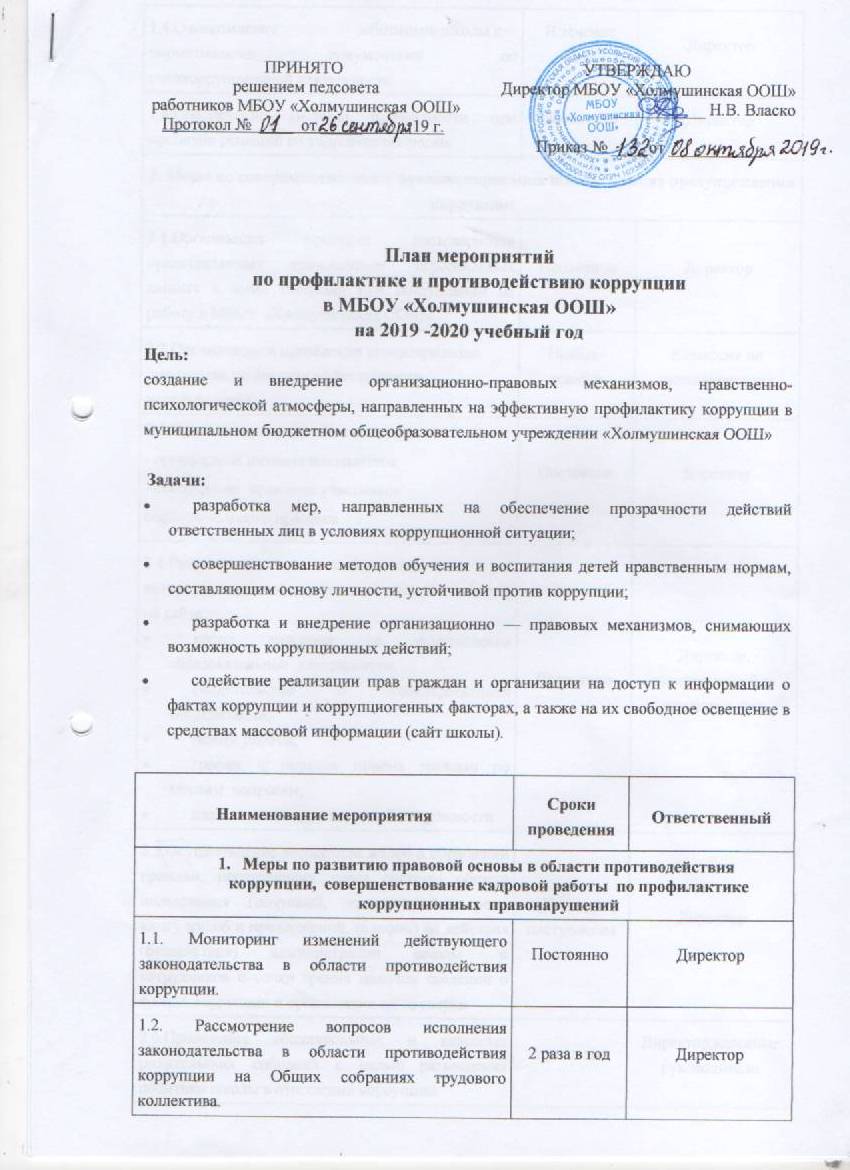 План мероприятийпо профилактике и противодействию коррупциив МБОУ «Холмушинская ООШ»на 2019 -2020 учебный годЦель: создание и внедрение организационно-правовых механизмов, нравственно-психологической атмосферы, направленных на эффективную профилактику коррупции в муниципальном бюджетном общеобразовательном учреждении «Холмушинская ООШ» Задачи: разработка мер, направленных на обеспечение прозрачности действий ответственных лиц в условиях коррупционной ситуации; совершенствование методов обучения и воспитания детей нравственным нормам, составляющим основу личности, устойчивой против коррупции; разработка и внедрение организационно — правовых механизмов, снимающих возможность коррупционных действий; содействие реализации прав граждан и организации на доступ к информации о фактах коррупции и коррупциогенных факторах, а также на их свободное освещение в средствах массовой информации (сайт школы). Наименование мероприятияСроки проведенияОтветственныйМеры по развитию правовой основы в области противодействия коррупции,  совершенствование кадровой работы  по профилактике коррупционных  правонарушенийМеры по развитию правовой основы в области противодействия коррупции,  совершенствование кадровой работы  по профилактике коррупционных  правонарушенийМеры по развитию правовой основы в области противодействия коррупции,  совершенствование кадровой работы  по профилактике коррупционных  правонарушений1.1. Мониторинг изменений действующего законодательства в области противодействия коррупции.ПостоянноДиректор1.2. Рассмотрение вопросов исполнения законодательства в области противодействия коррупции на Общих собраниях трудового коллектива.2 раза в годДиректор1.3. Разработка плана   мероприятий по профилактике коррупции на 2019-2020 учебный   год.АвгустДиректор1.4.Ознакомление   работников школы с     нормативными    документами     по антикоррупционной деятельности.В течение годаДиректор1.4 Обеспечение системы прозрачности при принятии решений по кадровым вопросам. ПостоянноДиректор2. Меры по совершенствованию функционирования школы в целях предупреждения коррупции2. Меры по совершенствованию функционирования школы в целях предупреждения коррупции2. Меры по совершенствованию функционирования школы в целях предупреждения коррупции2.1.Организация проверки достоверности представляемых гражданином персональных данных и иных сведений при поступлении на работу в МБОУ «Холмушинская ООШ»ПостоянноДиректор2.2.Организация и проведение инвентаризации  имущества по анализу эффективности использования.Ноябрь-декабрьКомиссия по инвентаризации2.3.Проведение внутреннего контроля:- организация питания школьников;- соблюдение  прав всех участников образовательного процесса.ПостоянноДиректор2.4.Размещение  информации по антикоррупционной тематике на стенде в школе и на сайте:копия лицензии на правоведения образовательной  деятельности;свидетельство о государственной аккредитации;режим работы;график и порядок приёма граждан по личным  вопросам;план по антикоррупционной деятельности.ПостоянноДиректор, ответственный за ведение сайта2.5.Осуществление экспертизы жалоб и обращений граждан, поступающих через системы общего пользования (почтовый, электронный адреса, книгу жалоб и предложений, телефон) на действия (бездействия) администрации школы  и сотрудников с точки зрения наличия сведений о фактах коррупции и организации их проверкиПо мере поступленияДиректор2.6.Проведение общешкольных и классных родительских собраний с целью разъяснения политики школы в отношении коррупции.1 раз в годДиректор,классные руководители2.7.Проведение отчётов директора перед родителями (родительский комитет)1 раз в годДиректор3. Меры по правовому просвещению и повышению антикоррупционной компетентности сотрудников, школьников  и их родителей3. Меры по правовому просвещению и повышению антикоррупционной компетентности сотрудников, школьников  и их родителей3. Меры по правовому просвещению и повышению антикоррупционной компетентности сотрудников, школьников  и их родителей3.1. Организация и проведение в Международный день борьбы с коррупцией мероприятий, направленных на формирование нетерпимости в обществе к коррупционному поведению.Ежегодно9 декабряКлассные руководители3.2. Проведение месячника гражданской и правовой сознательности «Мой выбор» АпрельКлассные руководители3.3. Организация участия всех работников школы в работе  по вопросам формирования антикоррупционного поведения.В течение годаДиректор34. Заседание родительского комитета по противодействию коррупции в школеМайДиректор4. Обеспечение  доступа родителям (законным представителям)  к информации о деятельности школы, установление обратной связи4. Обеспечение  доступа родителям (законным представителям)  к информации о деятельности школы, установление обратной связи4. Обеспечение  доступа родителям (законным представителям)  к информации о деятельности школы, установление обратной связи4.1. Информирование родителей (законных представителей) о правилах приема в МБОУ «Холмушинская ООШ»ПостоянноДиректор4.2. Проведение ежегодного опроса родителей с целью определения степени их удовлетворенности работой школы, качеством предоставляемых образовательных услуг.МартОрганизатор4.3. Размещение на сайте школы ежегодного отчета о результатах самообследованияАпрельДиректор, ответственный за ведение сайта5. Взаимодействие с правоохранительными органами5. Взаимодействие с правоохранительными органами5. Взаимодействие с правоохранительными органами 5.1 Принятие мер по устранению нарушений антикоррупционного законодательства РФ, причин и условий проявления коррупции в образовательной системе, указанных в судебных актах, актах органов прокуратуры, представлениях правоохранительных органовПо мере поступленияАдминистрация школы5.2 Информирование правоохранительных органов о выявленных фактах коррупции в сфере деятельности школыПри выявлении фактовАдминистрация школы 5.3 Оказание содействия правоохранительным органам в проведении проверок информации по коррупционным правонарушениям в образовательной системе.При выявлении фактов, постоянноАдминистрация школы